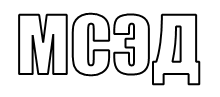 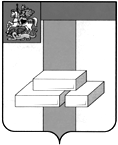                                          АДМИНИСТРАЦИЯГОРОДСКОГО ОКРУГА ДОМОДЕДОВО                                       МОСКОВСКОЙ ОБЛАСТИКОМИТЕТ ПО УПРАВЛЕНИЮ ИМУЩЕСТВОМпл.30-летия Победы, д.1, микрорайон Центральный,  г.Домодедово,  Московская область, 142000,    Тел. (495)276-05-49, (496)79-24-139 E-mail:kui@domod.ru ИНН 5009027119, КПП 500901001___________  № __________	Уважаемая Юлия Александровна!Прошу Вас напечатать в ближайшем выпуске газеты «» следующее объявление:ИТОГИ АУКЦИОНА!Комитет по управлению имуществом Администрации городского округа Домодедово сообщает о том, что 10.02.2020 Комитетом по конкурентной политике Московской области подведен итог ограниченного по составу участников (только для граждан) аукциона на право заключения договора аренды земельного участка, государственная собственность на который не разграничена, расположенного на территории городского округа Домодедово (1 лот) АЗ-ДО/19-2094:Лот № 1: Наименование Объекта (лота) аукциона: земельный участок. Категория земель: земли населенных пунктов. Разрешенное использование: для индивидуального жилищного строительства. Место расположения (адрес) Объекта (лота) аукциона: Московская область, г. Домодедово, мкр. Белые Столбы, ул. Дружная. Кадастровый номер участка: 50:28:0030246:91, площадь кв. м: 2992. Ограничения (обременения) права:  - полностью расположен в границах приаэродромной территории аэродромов Домодедово, Остафьево.          Начальная (минимальная) цена договора (цена лота): 298 440,03 руб. (Двести девяносто восемь тысяч четыреста сорок рублей 03 копейки), НДС не облагается. «Шаг аукциона»: 8 953,20 руб. (Восемь тысяч девятьсот пятьдесят три рубля 20 копеек). Размер задатка: 298 440,03 руб. (Двести девяносто восемь тысяч четыреста сорок рублей 03 копейки), НДС не облагается. Аукцион признан состоявшимся. Победителем аукциона признан участник: Палкина Наталья Юрьевна, предложивший наибольшую цену предмета аукциона: 1 023 649,23 руб. (Один миллион двадцать три тысячи шестьсот сорок девять рублей 23 копейки), НДС не облагается, с которым будет заключен договор аренды.Протокол аукциона размещен на официальном сайте Российской Федерации, определенном Правительством Российской Федерации www.torgi.gov.ru, официальном сайте городского округа Домодедово www.domod.ru, на Едином портале торгов Московской области www.torgi.mosreg.ru, на сайте Оператора электронной площадки www.rts-tender.ru в сети Интернет.Председатель комитетапо управлению имуществом                                                          Л. В. ЕнбековаТ.Ю. Водохлебова+7 496 792 41 32